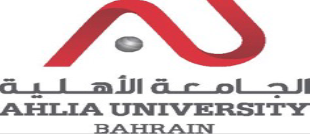 COLLEGE OF INFORMATION TECHNOLOGYDEPARTMENT OF INFORMATION TECHNOLOGYCOURSE SYLLABUS/ SPECIFICATIONCourse Code & Title:		ITCS 425 – Web EngineeringWeight:				(2-2-3)Prerequisite:				ITMS 205 & ITCS 327NQF Level Allocated: 		8Description: Modern web applications are complex systems; therefore, a systematic approach is required for developing web-based information systems. This course is to study the concepts, methods, and techniques needed for developing web-based applications. Topics covered:  concepts and architecture of web-based information systems, web system development phases, web technologies and the desired quality characteristics of web applications.Objective:1.  To critically understand concepts, standards, and specialist theories of web applications.2.  To understand the architecture of Web-based information systems.3.  To understand the development phases of web-based information systems.4.  To critically analyze the quality metrics of web-based information systems.5.  To implement web-based information systems using various specialized web tool and technologies.Semester:			Instructor (s):		Office Telephone: EXT: 	Email (s): 
Intended Learning Outcomes (ILOs):Course Structure (Outline)* Formative assessmentTeaching Materials:AssessmentNQF Notional Hours / Credits:      120 notional hours/ 12 NQF credit Knowledge and UnderstandingKnowledge and UnderstandingNQF Descriptor/ LevelA1Concepts and Theories: Demonstrate critical understanding of principles, standards, and concepts related to World Wide Web and web-based applications.A2Contemporary   Trends,   Problems   and   Research: Demonstrate critical understanding of current issues of web applications as well as research on new trends and web technologies needed to handle these issues.Knowledge: theoretical understanding[Level8]A3Professional Responsibility: N/ASubject-specific SkillsSubject-specific SkillsNQF Descriptor/ LevelB1Problem Solving: Critically analyze and identify real world problems and choose the appropriate web design to solve these problems.Knowledge: PracticalApplication[Level8]Skills: Communication, ICT& Numeracy  [Level8]B2Modeling and Design: Model different aspects of web applications such as: data, presentation, and hypertext, as well as design a web application that meets web standards by designing front end web page and connecting it to the back end databases.Knowledge: PracticalApplication  [Level8]B3Application of Methods and Tools: Use specialized web technologies to implement various web applications such as: Web Markup languages, Web GUI technologies, PHP, and XML.Knowledge: PracticalApplication[Level8]Skills: Communication, ICT& Numeracy[Level8]Critical-Thinking SkillsCritical-Thinking SkillsNQF Descriptor/ LevelC1Analytic skills: Critically assess, compare and select emerging and existing web technologies, as well as analyze the quality metrics of web applications to meet the web standards and user needs.Generic Problem Solving& Analytical skills [Level8]C2Synthetic:  Integrate websites with other IT applications as well as implement web interface for underlying databases.Generic Problem Solving& Analytical skills [Level8]C3Creative: Demonstrate creativity in the application of web technologies as well as in the development of effective and efficient web applications to solve real world problems.Generic Problem Solving& Analytical skills [Level8]General and Transferable Skills (other skills relevant to employability and personal development)General and Transferable Skills (other skills relevant to employability and personal development)NQF Descriptor/ LevelD1Communication: Express and communicate critical ideas, such as, system specification, system analysis, in written and oral forms.Communication, ICT andNumeracy Skills[Level 8]D2Teamwork   and   Leadership: Demonstrate the ability to work as a group member/leader and share the ideas of each other.Competence: Autonomy, Responsibility and Context [Level8]D3Organizational and Developmental Skills: Demonstrate ability to organize ideas and effectively allocate time in given assignments and project.Competence: Autonomy, Responsibility and Context [Level8]D4Ethical and Social Responsibility: N/AWeekHoursHoursILOsUnit/Moduleor TopicTitleTeachingAssessmentLectureLabLabMethodMethod122A1Introduction	to	Internet &World Wide Web:−History of the Internet & World- Wide Web−Web Browsers−Web Servers−Uniform Resource Locator− Tools and Web Programming Languages.Lecture222A1,B3, D1,D3Introduction and overview:−Definitions−Web Standards−Categories of Web Applications− Characteristics of WebApplications.Hypertext Mark Up Language(HTML) Revision:−Basic HTML page−Text Formatting−Table−Headers−Linking− Images−List−Meta ElementsLecture/ Debate/Lab DemonstrationAssignment1/ In-Lab Exercise3222A1,B1, B3−Web-Based InformationSystem Architecture:−Fundamentals−Components of a Generic WebApplication Architecture−Categorizing Architectures based on integrated components.−Layered Architectures Cascading Style Sheets(CSS) Revision:− Inline,  Internal  and  ExternalStyle Sheet− Conflicting Styles− Positioning Elements Backgrounds, Element Dimensions, Text Flow and the Box Model−User Style SheetLecture/ Debate/Lab DemonstrationIn-Lab Exercise4-5444A1,B1, B3Requirements Collection:−Where Do Requirements Come From? Requirements Engineering Activities− RE Specifics in WebEngineering− Principles for RE of WebApplications− Adapting RE Methods to WebApplication Development.Writing Basic PHP Programs:−Creating PHP Programs−Numbers and Strings−Literals and Variables−Operators and FunctionsLecture/Class Discussion/In- Lab Supervised WorkIn-LabExercise6-7444B1,B2, B3,D1, D3Modeling:−Fundamentals−Modeling Requirements−Content Modeling−Hypertext Modeling−Presentation ModelingForms & PHP:−Creating Form Controls− Using Values Returned FromForms Using PHPLecture/In- Class Supervised Work/In-Lab Supervised WorkAssignment2/ In-Lab Exercise8-9444A2,B1, B2,B3, D1,D3Web Applications Design.Web Applications Design andRelational Database:−Relational Database Model− SQL     (SELECT,     WHERE, ORDER BY, INNER JOIN, INSERT, UPDATE and DELETE statements)Lecture/ Independent Learning/In- Lab Supervised WorkIn-Lab Exercise/ Assignment3 (Literature Review, week9)10-12666A1,B1, B3,C1, C2The Quality Characteristics ofWeb Applications:Usability,	Performance andSecurity.PHP Database Connectivity (Integration of application to data layer):−Connecting to Database Server−Selecting Databases−Checking for Errors− Closing	the	MySQL ServerConnectionLecture/In- Class Supervised Work/Lab Demonstration/ In-Lab Supervised WorkMajor Test (week10)/In- Lab Exercise13222B1,B3Manipulating Data in MySQLUsing PHP− Inserting,	Viewing, Updating and Deleting Records−Manipulating joined tablesUser Authentication−Creating Session−Authorization LevelIn-Lab Supervised WorkIn-Lab Exercise14222A1,B1, B2,B3Security in Web- Synchronous and Asynchronous Communication among web services- Same session protocol- Same Origin Protocol- Improving securityExtensible Markup Language(XML)−Introduction−Structuring Data−Document Type Definition−XML Vocabularies− Document Object Model(DOM) with JavaScript−Extensible Style sheet LanguageTransforms (XSLT)Lecture/Lab Demonstration/ In-Lab Supervised WorkLab Test15222A2,B1,B2,B3, C1,C2, C3,D1, D2,D3Student ProjectProjectSupervisionEvaluation of Project Presentations and Reports162--A1,A2,B1, B2,C1All TopicsFinal ExamTextbook(s):1.  Deitel P. J., Deitel H. M. and Deitel A. (2012) Internet and World Wide Web: How to Program, Fifth Edition, Pearson Prentice Hall.2.  Brandon D. M. (2008) Software Engineering for modern web applications: methodologies and technologies, First Edition, IGI GlobalHandout(s):PowerPointslidesavailableonMoodlei.e.http://www.ahlia.edu.bh/moodleReference(s):1. Sebesta R.W. (2014) Programming the World Wide Web,8th edition, Pearson.2.  Pressman R. and Lowe D. (2008) Web Engineering: a practitioner's approach, First Edition, McGraw Hill3.  Kappel G., et al. (2006) Web Engineering: The Discipline of systematicDevelopment of Web Applications, First Edition, John Wiley &Sons.4.  Suh W. (2005) Web Engineering: Principles and Techniques, Idea Group Inc.5.  Ullman L (2016) PHP for the Web: Visual Quick Start Guide, Fifth Edition, Peach pit Press.6. Naramore E., Gerner J., Scouarnec Y.L., et al., (2005) Beginning PHP5, Apache, MySQL Web Development: Programmer to Programmer, John Wiley & Sons Inc., ISBN: 9780764579660.Method of AssessmentDescriptionLearning OutcomesWeightingIn-Lab ExercisesExercises cover problem solving questions and help the student in differentiating the importance of each web technology.B1,B3, C2FormativeLab TestA practical test of two hours to assess students’ skills in developing web applications.B1,B3,C220%AssignmentsThree assignments to be   given to   students, each assignment worth 5 marks and their average will be considered at the end. The assignments will assess students’ skills in differentiating, analyzing, and modeling web applications in addition to literature review.A1,A2, B1,B2, D1,D35%Major TestThe major test is a written, in-class 90 minutes test. It will cover topics studied in the first 10 weeks. The majority of the test’s questions are problem solving, short answer, and analysis questions.A1,B1, B2,C120%ProjectStudent will work as groups of 2-4 members to develop a web application as project. This will go through several phases in which the student should design, implement, and test a web application of his/her choice.A2,B1,B2,B3, C1,C2, C3,D1, D2,D315%Final ExamThe final exam is a comprehensive, written exam and will be of two hours. It will consist of analysis, design and modeling, short-answer and essay questions.A1,A2,B1,B2, C140%Overall:Overall:Overall:100 %AdmissionsAdmissionsMinimum number of students5Maximum number of students20
Ahlia University values academic integrity. Therefore, all students must understand the meaning and consequences of cheating, plagiarism and other academic offences under the Code of Student Conduct and Disciplinary Procedures (see www.ahlia.edu.bh/integrity for more information).